大连圣马国际贸易有限公司简介         —— 【98届经济学院校友企业】 大连圣马国际贸易有限公司，是一家专业从事功能性服装、无缝压胶、运动休闲、瑜伽、时装以及私人定制等生产加工为一体的综合性现代化企业。实体工厂总部坐落于辽宁省大连市，公司总部占地面积3900平方米，研发和设计团队52人，在辽东地区拥有3家针织、梭织成衣加工工厂，2家成衣染色、水洗、后整理工厂，工厂总占地面积：43000平方米，厂房面积28000平方米，员工人数1500余人，年产量620余万件，年产值4亿人民币.企业团队以执着务实的风格，品质完美的追求，“质量就是生命，发展才是根本”的经营理念，吸引了国内外众多客户，并连续多年获得中国市场信誉知名企业，辽宁省信誉知名企业，辽宁省十强服装生产出口企业，辽宁省服装协会理事单位，大连市三A级信用企业，普兰店市先进职工之家，皮口慈善事业先进集体等荣誉，受到当地政府工作的极大肯定和支持。同时，也获得国际社会认可的BSCl,ZARA等社会责任认证和质量认证体系证书。客户的需求是大连圣马发展的原动力，我们坚持以客户为中心，以质量求生存，以服务求发展的原则，快速响应客户需求。我们聚焦客户关注的产品和价格，提供全品类产品的增值服务，持续为客户创造价值，实现客户的梦想。为员工创造机会，为社会创造财富，建一流企业，稳步前进。大连圣马国际贸易有限公司全体员工将以“一流的经营管理，一流的先进技术，一流的产品质量，一流的企业信誉”理念，不断做大做强服装企业，迎着曙光在无垠的天空上展翅飞翔，在广阔的海洋里扬帆起航!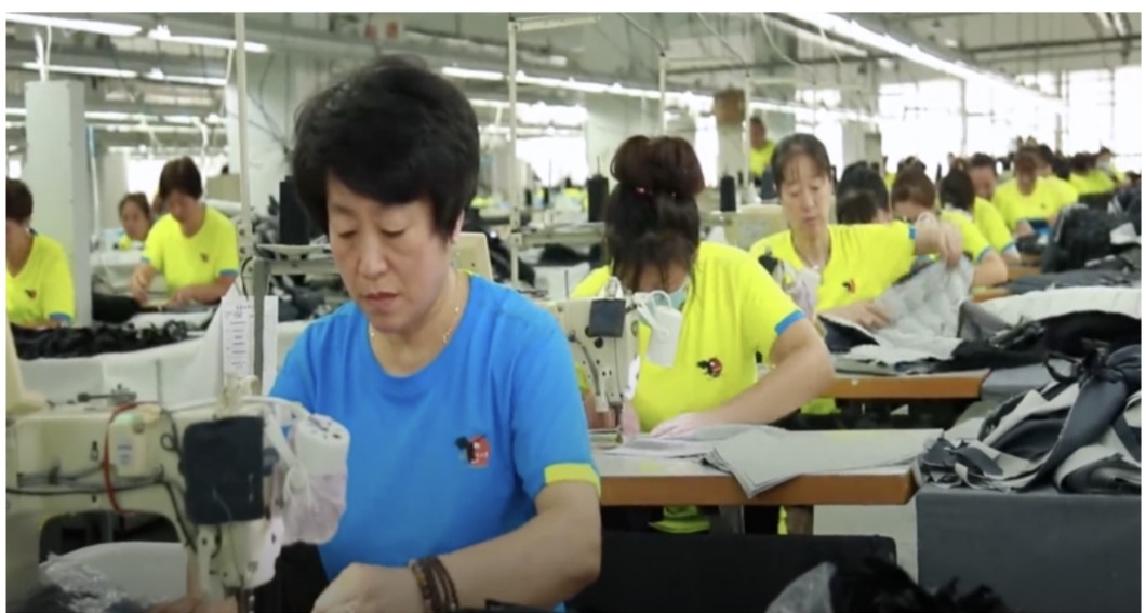 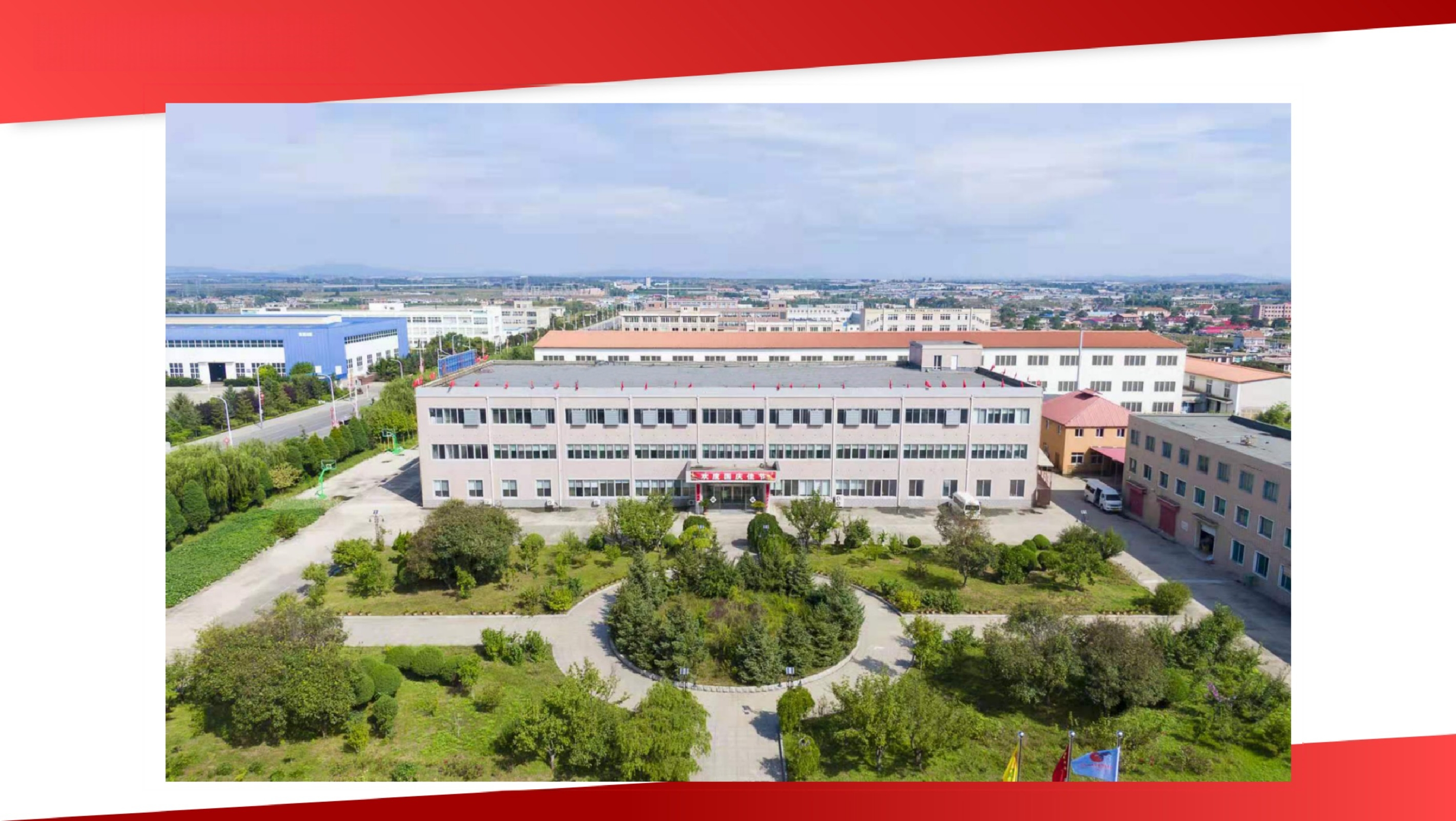 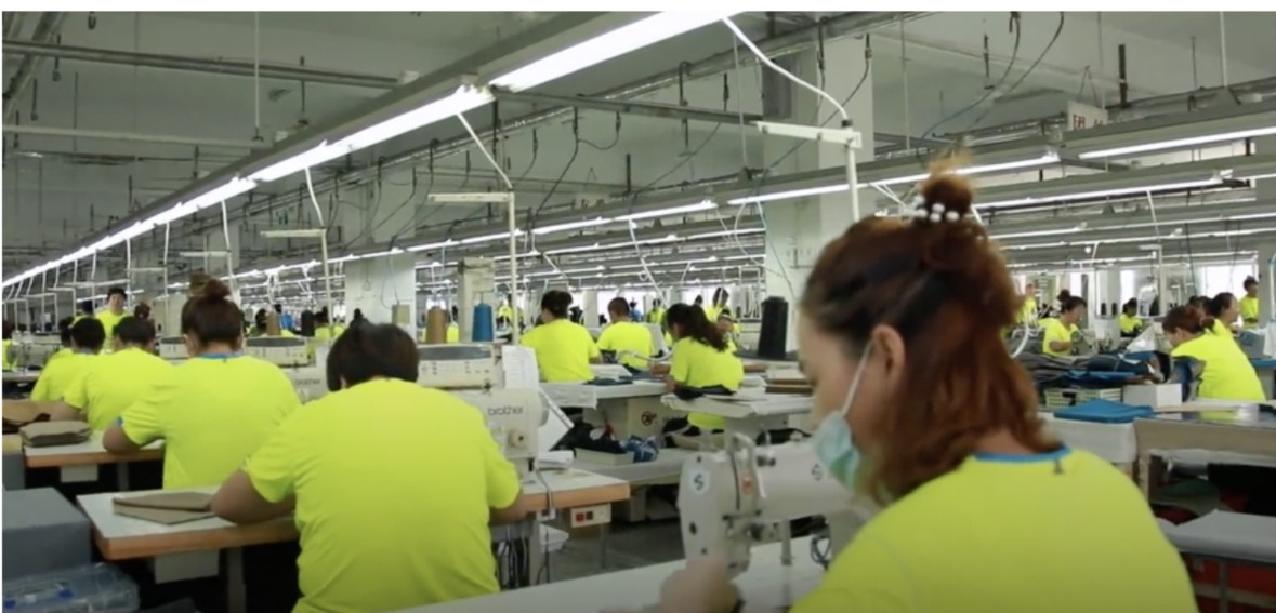 